REPÚBLICA FEDEREATIVA DO BRASIL                                     FORMULÁRIO DE 2ª. VIA 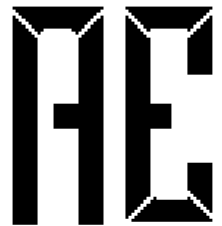 MINISTÉRIO DAS RELAÇÕES EXTERIORES                   REGISTRO DE CASAMENTO  EMBAIXADA DO BRASIL EM OTTAWA                       Request for a copy of the Marriage Certificate  _________________________________________________________________________________________________ A Embaixada do Brasil em Ottawa somente emite segunda via de Certidão de Casamento feita por este mesmo Setor Consular e que ainda não tenha sido transcrita no Brasil, em Cartório do 1º Ofício de Registro Civil.  The Embassy of Brazil in Ottawa issues only marriage certificates (and its copies) processed at this Consular Section and not registered yet in Brazil at the Civil Registry Office.  REQUISITOS (requirements): Cópia da Certidão de Casamento emitida pela Embaixada do Brasil em Ottawa (quando possível); Simple photocopy of the original marriage certificate issued by the Embassy of Brazil, if possible.  Pagamento da taxa consular por meio de money order ou certified cheque, nominal a “Embassy of Brazil in Ottawa”; Verifique o valor em nosso website.  Payment by money order or certified cheque only, made out to the “Embassy of Brasil in Ottawa”. Check the amount in our website.  Formulário de solicitação de segunda via de registro de casamento completamente preenchido e assinado (abaixo);  Request form dully filled up and signed (below).  Documento de identificação do requerente (original e cópia).  Original and a photocopy of the applicant’s identification document (such as the passport).  DECLARAÇÃO Declaro, sob as penas da lei, que a Certidão de Nascimento Consular, cuja segunda via solicito através deste formulário, ainda não foi traslada em nenhum Cartório de Registro Civil no Brasil.  _______________________________________________________________ Assinatura Nome do solicitante: ___________________________________________________________ Data: ______/______/ _____________ REPÚBLICA FEDEREATIVA DO BRASIL                                     FORMULÁRIO DE 2ª. VIA 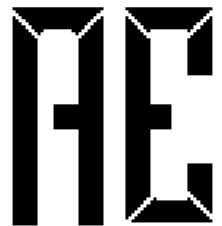 MINISTÉRIO DAS RELAÇÕES EXTERIORES                   REGISTRO DE CASAMENTO   EMBAIXADA DO BRASIL EM OTTAWA       	Request for a copy of the Marriage Certificate  Nome completo do marido:  Husband’s full name  ________________________________________________________________________________________________  Nome completo da esposa (de solteira):  Wife’s maiden name  ________________________________________________________________________________________________  Nome completo da esposa (de casada):  Wife’s married name  ________________________________________________________________________________________________ Local e data do casamento:  Place and date of birth  ________________________________________________________________________________________________  Data provável do registro no Setor Consular da Embaixada do Brasil em Ottawa: Date of registry at the Consular Section of the Brazilian Embassy in Ottawal (or approximately, if you don’t know the exact date) ________________________________________________________________________________________________  Nome do requerente:  Applicant’s name _______________________________________________________________________________________________  Telefone para contato:  Phone for contact _____________________________________________________________________________________________  Email:   _____________________________________________________________________________________________  Ottawa, _____________/_____________/ ________________.dia / day           mês / month             ano / year                                                          ___________________________________________________                                                                                                        Assinatura / Signature 